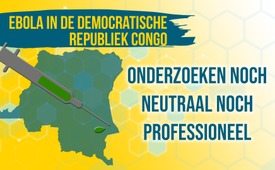 Ebola in de Democratische Republiek Congo – Onderzoeken noch neutraal noch professioneel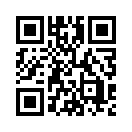 “De Wereldgezondheidsorganisatie (WHO) is zeer bezorgd vanwege de uitbraak van ebola in Congo”. Dit berichtte Spiegel Online op 11 mei 2018 (…) “De WHO hoopt binnen enkele dagen op de toelating (…) om een vaccin te kunnen gebruiken dat werd ontwikkeld door de firma Merck.” De ziekte ebola wordt naar verluidt veroorzaakt door een virus, dat heel gevaarlijk zou zijn“De Wereldgezondheidsorganisatie (WHO) is zeer bezorgd vanwege de uitbraak van ebola in Congo”. Dit berichtte Spiegel Online op 11 mei 2018 (…) “De WHO hoopt binnen enkele dagen op de toelating (…) om een vaccin te kunnen gebruiken dat werd ontwikkeld door de firma Merck.” De ziekte ebola wordt naar verluidt veroorzaakt door een virus, dat heel gevaarlijk zou zijn. In de jaren 2014-2015 was er volgens de WHO een aanzienlijke ebola-epidemie in West Afrika. De bekende vaccinatievoorlichter en medisch journalist Hans Tolzin reisde in 2015 naar Meliandou in Guinee, naar de plaats van de uitbraak van ebola. Bij zijn onderzoeken bleek dat de allereerste gevallen van ebola werden getest op malaria en cholera en dat de resultaten positief waren. 
Luister nu naar wat mijnheer Tolzin te zeggen heeft over de huidige, vermeende uitbraak van ebola:

“Sinds dinsdag 8 mei volgen de meldingen van persbureaus elkaar razendsnel op over een zogenaamde uitbraak van ebola in een heel afgelegen gebied in het noordoosten van de democratische Republiek Congo. Er zouden tot nu toe 18 sterfgevallen zijn en meerdere tientallen verdachte gevallen. En het enige wat de WHO daarbij kan bedenken, is het vrijgeven van een onbeproefd experimenteel vaccin. Het is moeilijk te zeggen of deze zogenaamde ebola-epidemie een toeval is of op een complot berust. In ieder geval staan opnieuw de hoofdverdachten in het centrum van het gebeuren: de Wereldgezondheidsorganisatie WHO en Artsen zonder Grenzen. Beiden hebben immers een team gestuurd naar de plaats van de uitbraak en op 5 mei vijf patiëntenstalen afgenomen en laten onderzoeken. Van de vijf stalen zijn er twee ebola positief, drie zijn het duidelijk niet. Wat opnieuw opvalt: Iedere differentiële diagnose, dus de verificatie op andere besmettelijke en niet besmettelijke oorzaken, wordt gewoon zomaar “vergeten”. Men vraagt zich af wat de grenzenloze artsen en de medici van de WHO zoal hebben geleerd tijdens hun studie. Voor elke leek is het duidelijk dat men altijd alle mogelijke oorzaken moet onderzoeken, voordat men een epidemie uitroept en half Afrika in paniek brengt. 
Men moet weten dat de typische symptomen van ebola niet alleen voor ebola typisch zijn, maar ook voor malaria, knokkelkoorts, gele koorts, Lassa-koorts, Marburg-koorts, tyfus. (…) Er zijn minstens een half dozijn andere infectieziekten die dezelfde symptomen kunnen veroorzaken. (…) We lezen echter in het genoemde bericht van Reuters alleen over een ebolatest. (…) 
Terug naar de Democratische Republiek Congo: Wetenschappelijke onderzoeken die daar al decennia geleden werden uitgevoerd, toonden aan dat tot een vijfde van de bevolking ebola doormaakt zonder één enkel symptoom! 
Hieruit volgt: Zelfs als het virus een oorzakelijke rol speelde bij het ziek worden, kan het dus zelf niet ziek maken. Er zijn altijd bijkomende oorzakelijke factoren nodig. (…) daaruit volgt: Als twee van de vijf patiëntenstalen ebola-positief zijn, dan betekent dat nog lang niet, dat ebola de oorzaak is van de uitbraak, want een deel van de bevolking is voortdurend ebola-positief.  
Waarom dus al die opwinding? Nu, Artsen zonder Grenzen hadden al in Meliandou en bij andere uitbraken een roemloze rol gespeeld. Op de een of andere manier begrijpelijk: Hoe groter de paniekzaaierij, des te meer donatiegeld en belastinggeld er zal vloeien. Stelt men de organisatie echter kritische vragen, dan hult men zich graag in stilzwijgen. Alles duidelijk?
Ook de rol van de WHO is roemloos. De invloed van de farmaceutische industrie bij de WHO is spreekwoordelijk. De hoofdsponsor is Bill Gates met zijn stichting. Hij forceert de bestrijding van epidemieën uitsluitend met methodes die door globale concerns worden ontwikkeld, getest en verkocht – daarbij is zijn eigen stichting betrokken. Geen wonder dat de WHO bij de zogenaamde uitbraak in de Democratische republiek Congo niets beter wist, dan te hopen op het vrijgeven van onbewezen experimentele vaccins. 
Beste WHO, stuur bij een uitbraak alstublieft ook onafhankelijke artsen van verschillende vakrichtingen, waaronder toxicologen, voedingsexperts, homeopaten, psychologen. Zolang u en Artsen zonder Grenzen alleen virologen stuurt, wat zullen die precies vinden? Allicht: virussen. En verder niets. Is dat misschien de bedoeling?

Woordverklaring: virologen: vakartsen voor virologiedoor ch.Bronnen:http://www.spiegel.de/gesundheit/diagnose/kongo-neuer-impfstoff-soll-ebola-ausbruch-eindaemmen-a-1207364.html
https://www.bag.admin.ch/bag/de/home/themen/mensch-gesundheit/uebertragbare-krankheiten/ausbrueche-epidemien-pandemien/vergangene-epidemien-pandemien/ebola-epidemie-westafrika-2014-2015.html
http://www.impfkritik.de/pressespiegel/2018051201.htmlDit zou u ook kunnen interesseren:#Vaccinatie - www.kla.tv/Vaccinatie

#WHO - www.kla.tv/WHO-nlKla.TV – Het andere nieuws ... vrij – onafhankelijk – ongecensureerd ...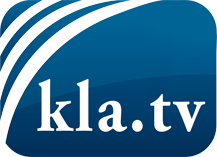 wat de media niet zouden moeten verzwijgen ...zelden gehoord van het volk, voor het volk ...nieuwsupdate elke 3 dagen vanaf 19:45 uur op www.kla.tv/nlHet is de moeite waard om het bij te houden!Gratis abonnement nieuwsbrief 2-wekelijks per E-Mail
verkrijgt u op: www.kla.tv/abo-nlKennisgeving:Tegenstemmen worden helaas steeds weer gecensureerd en onderdrukt. Zolang wij niet volgens de belangen en ideologieën van de kartelmedia journalistiek bedrijven, moeten wij er elk moment op bedacht zijn, dat er voorwendselen zullen worden gezocht om Kla.TV te blokkeren of te benadelen.Verbindt u daarom vandaag nog internetonafhankelijk met het netwerk!
Klickt u hier: www.kla.tv/vernetzung&lang=nlLicence:    Creative Commons-Licentie met naamgeving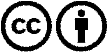 Verspreiding en herbewerking is met naamgeving gewenst! Het materiaal mag echter niet uit de context gehaald gepresenteerd worden.
Met openbaar geld (GEZ, ...) gefinancierde instituties is het gebruik hiervan zonder overleg verboden.Schendingen kunnen strafrechtelijk vervolgd worden.